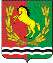                                                       СОВЕТ ДЕПУТАТОВМУНИЦИПАЛЬНОГО  ОБРАЗОВАНИЯ  КУТЛУЕВСКИЙ СЕЛЬСОВЕТ АСЕКЕЕВСКОГО РАЙОНА ОРЕНБУРГСКОЙ ОБЛАСТИтретьего созываРЕШЕНИЕ            18.05.2020г.                                                                                           №172  О внесении изменений и дополнений в решение Совета депутатов№ 155 от 28 декабря 2019 года «О бюджете муниципального образования Кутлуевский сельсовет на 2020 год и плановый период 2021-2022 годов»     В соответствии с Федеральным законом № 131 «Об общих принципах организаций местного самоуправления в Российской Федерации», со ст.5 Устава муниципального образования Кутлуевский сельсовет, руководствуясь ст.32 Положения о бюджетном процессе в муниципальном образовании Кутлуевский сельсовет  Совет депутатов решил:            1.Внести в решение Совета депутатов № 155 от 28.12.2019 г «О бюджете муниципального образования  Кутлуевский сельсовет на 2020 и плановый период 2021-2022 годов» внести следующие изменения и дополнения:           1.1. В статье 1 сочетания по «расходам в сумме 3858,2 тыс. рублей заменить сочетанием «в сумме 4008,2 тыс. рублей»  и доходам в сумме 3858,2 тыс. рублей заменить сочетанием «в сумме 4008,2 тыс. рублей»          1.2. В приложение № 3 «Объём поступления доходов по основным источникам  на  2020 год и плановый период 2021-2022 года» внести следующие изменения и дополнительно учесть:                                                                                                                                                                                                                                                         (тыс.руб)1.3. В приложении № 4 «Ведомственная структура расходов бюджета муниципального образования Кутлуевский сельсовет на 2020 г. и плановый период 2021-2022 гг.» внести следующие изменения и дополнительно учесть:(тыс. руб.)        1.4. В приложении № 5 «Распределение бюджетных ассигнований бюджета  муниципального образования  Кутлуевский сельсовет по разделам, подразделам, целевым статьям (муниципальным программам и непрограммным направлениям деятельности), группам и подгруппам видов расходов классификации расходов на 2020 и плановый период 2021-2022 годов» внести следующие изменения:   тыс. руб.1.5. В приложении № 6 «Распределение бюджетных ассигнований бюджета муниципального образования Кутлуевский сельсовет по целевым статьям (муниципальным программам и непрограммным направлениям деятельности) разделам, подразделам, группам и подгруппам видов расходов классификации расходов на 2020 г. и плановый период 2021-2022 годов»  внести следующие изменения:                                                                                                                                         (тыс. руб.)1.6. В приложении № 7 «Распределение бюджетных ассигнований бюджета муниципального образования Кутлуевский сельсовет на 2020 г. и плановый период 2021-2022 гг. по разделам и подразделам расходов классификации расходов бюджетов» внести следующие изменения и дополнительно учесть:2. Решение вступает в силу после официального обнародования (опубликования).Глава муниципального образования                                                 Р.З.ШариповКод бюджетной классификации Российской  ФедерацииНаименование источникаСуммаСуммаКод бюджетной классификации Российской  ФедерацииНаименование источника2020 г.Плановые назначения по бюджету с учётом изменений000 2 00 00000 00 0000 000Безвозмездные поступления+150,02303,2000 2 02 00000 00 0000 000Безвозмездные поступления от других бюджетов бюджетной системы Российской Федерации+150,02303,2922 2 02 45160 10 0000 150Межбюджетные трансферты, передаваемые бюджетам сельских поселений для компенсации дополнительных расходов, возникших в результате решений, принятых органами власти другого уровня+150,0+150,0ВСЕГО ДОХОДОВ:+150,04008,2Наименование показателяВедомствоРазделПодразделЦелевая статья расходовВидрасходовСумма на 2020 годПлановые назначения по бюджету с учетом измененийКультура и кинематография92208 +150,01694,8Культура 9220801 +150,01694,8Муниципальная программа «Развитие муниципального образования «Кутлуевский сельсовет» на 2019-2023 годы»922080120 0 00 00000 +150,01694,8Муниципальная подпрограмма «Развитие культуры муниципального образования «Кутлуевский сельсовет» на 2019-2023 годы922080120 4 00 00000 +150,01694,8Основное мероприятие «Организация культурно - досугового обслуживания населения»922080120 4 01 00000 +150,01380,2Организация культурно – досугового обслуживания населения922080120 4 01 71250 +150,01380,2Иная закупка товаров, работ и услуг для обеспечения государственных (муниципальных) нужд92208012040171250240 +150,0521,5Итого +150,04008,2Наименование показателяРазделПодразделЦелевая статья расходовВидрасходовСумма на 2020 годПлановые назначения по бюджету с учетом измененийКультура и кинематография0820 0 00 00000 +150,01694,8Культура 080120 0 00 00000 +150,01694,8Муниципальная программа «Развитие муниципального образования «Кутлуевский сельсовет» на 2019-2023 годы»080120 0 00 00000 +150,01694,8Муниципальная подпрограмма «Развитие культуры муниципального образования «Кутлуевский сельсовет» на 2019-2023 годы080120 4 00 00000 +150,01694,8Основное мероприятие «Организация культурно - досугового обслуживания населения»080120 4 01 00000 +150,01380,2Организация культурно – досугового обслуживания населения080120 4 01 71250 +150,01380,2Иная закупка товаров, работ и услуг для обеспечения государственных (муниципальных) нужд080120 4 01 71250240 +150,0521,5Итого +150,04008,2Наименование показателяЦелевая статья расходовРазделПодразделВидрасходовСумма на 2020 годПлановые назначения по бюджету с учетом измененийМуниципальная программа «Развитие муниципального образования «Кутлуевский сельсовет» на 2019-2023 годы»20 0 00 00000 +150,03164,1Подпрограмма «Развитие культуры муниципального образования  Кутлуевский сельсовет на 2019-2023 годы»20 4 00 00000 +150,01694,8Основное мероприятие «Организация культурно-досугового обслуживания населения»20 4 01 00000 +150,01694,8Организация культурно - досугового обслуживания населения20 4 01 712500801 +150,01380,2Прочая закупка товаров, работ и услуг для обеспечения государственных (муниципальных) нужд20 4 01 712500801240 +150,0371,5Итого: +150,04008,2Наименование раздела, подразделаРазделПодразделСуммаСуммаНаименование раздела, подразделаРазделПодраздел2020 г.Плановые назначения по бюджету с учётом измененийКультура и кинемотография08+150,01694,8Культура0801+150,01694,8ИТОГО РАСХОДОВ:+150,04008,2